        	2019 Jean Vanier Summer Sports Camp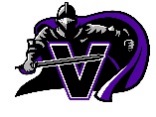 
Get ready and register now for the 6th  Annual Vanier Multisport Summer Camp 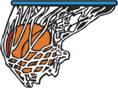 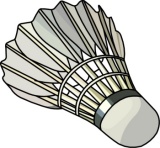 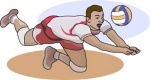 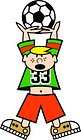 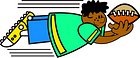 Featuring a full week of sports instruction and activities! Children will go through a number of rotations throughout the day and will have the opportunity to learn and play a variety of activities and sports including basketball, soccer, flag football, volleyball, badminton, ball hockey, tag games, basketball, and much more.  Activities will take place both indoors and outdoors on our all-weather field.  Camp Details:Session 1: July 8  – July 12  Session 2: July 15 - July 19Session 3: July 22– July 269:00 am to 3:00pm Lunch will be provided on Friday only (pizza and refreshments) Ages: 6-13Maximum amount or participants is capped at 100/session and minimum of 30 participants is required Registration fees$200.00 per week (includes t-shirt)Instructors:  Jean Vanier Health and Physical Education teachers, coaches, and student athletes.Proceeds to support the school’s athletic programsRegistrationFill out the registration form and include a cheque for appropriate amount payable to Jean Vanier Catholic Secondary School.Registrations can be :Dropped off in the main office at Jean Vanier during school hours by June 27, 2019Mailed to:Jean Vanier Catholic Secondary SchoolAttention:  Sports Camp1145 Bronte Street SouthMilton, ON, L9T 8B43.	Any changes to registration and camp status will be posted on the Jean Vanier Website.4.  	If you have any questions, please contact Mr. Lee Cond through the Physical Education office at 905-636-8799 or by email at vaniercamps@outlook.com                  Jean Vanier                  SUMMER SPORTS CAMP REGISTRATION FORM                  Jean Vanier                  SUMMER SPORTS CAMP REGISTRATION FORM                  Jean Vanier                  SUMMER SPORTS CAMP REGISTRATION FORM                  Jean Vanier                  SUMMER SPORTS CAMP REGISTRATION FORM                  Jean Vanier                  SUMMER SPORTS CAMP REGISTRATION FORMCamper’s Name:Camper’s Name:GenderGenderDate of Birth ( month/day/year)Mailing Address:Mailing Address:Mailing Address:Mailing Address:Health Card #(optional)Physical ailments/ medical conditions/ allergies:Physical ailments/ medical conditions/ allergies:Physical ailments/ medical conditions/ allergies:Physical ailments/ medical conditions/ allergies:Elementary SchoolFriend(s) /  Special requests:  Please note that campers are placed into age-specific groups and we will do our best to accommodate your request.Friend(s) /  Special requests:  Please note that campers are placed into age-specific groups and we will do our best to accommodate your request.Friend(s) /  Special requests:  Please note that campers are placed into age-specific groups and we will do our best to accommodate your request.Friend(s) /  Special requests:  Please note that campers are placed into age-specific groups and we will do our best to accommodate your request.How did you hear about our camp?Session (Please check the appropriate session and camp fee)Session (Please check the appropriate session and camp fee)Session (Please check the appropriate session and camp fee)Session (Please check the appropriate session and camp fee)Session (Please check the appropriate session and camp fee)July 8 - July 12July 15 – July 19July 22 – July 26One session $ 200.00                    Two sessions  $380.00Three sessions $560.00Each additional sibling will get a $20 discout July 8 - July 12July 15 – July 19July 22 – July 26One session $ 200.00                    Two sessions  $380.00Three sessions $560.00Each additional sibling will get a $20 discout July 8 - July 12July 15 – July 19July 22 – July 26One session $ 200.00                    Two sessions  $380.00Three sessions $560.00Each additional sibling will get a $20 discout July 8 - July 12July 15 – July 19July 22 – July 26One session $ 200.00                    Two sessions  $380.00Three sessions $560.00Each additional sibling will get a $20 discout July 8 - July 12July 15 – July 19July 22 – July 26One session $ 200.00                    Two sessions  $380.00Three sessions $560.00Each additional sibling will get a $20 discout T-SHIRT SIZE: (Please circle)Youth sizes: S=6-8, M=10-12, L=14-16, XL=18-20                 Please note:  Only one t-shirt will be given for multiple session registrationsYouth:      Small      Medium      Large      X-Large                    OR          Adult:      Small      Medium      Large      X-LargeT-SHIRT SIZE: (Please circle)Youth sizes: S=6-8, M=10-12, L=14-16, XL=18-20                 Please note:  Only one t-shirt will be given for multiple session registrationsYouth:      Small      Medium      Large      X-Large                    OR          Adult:      Small      Medium      Large      X-LargeT-SHIRT SIZE: (Please circle)Youth sizes: S=6-8, M=10-12, L=14-16, XL=18-20                 Please note:  Only one t-shirt will be given for multiple session registrationsYouth:      Small      Medium      Large      X-Large                    OR          Adult:      Small      Medium      Large      X-LargeT-SHIRT SIZE: (Please circle)Youth sizes: S=6-8, M=10-12, L=14-16, XL=18-20                 Please note:  Only one t-shirt will be given for multiple session registrationsYouth:      Small      Medium      Large      X-Large                    OR          Adult:      Small      Medium      Large      X-LargeT-SHIRT SIZE: (Please circle)Youth sizes: S=6-8, M=10-12, L=14-16, XL=18-20                 Please note:  Only one t-shirt will be given for multiple session registrationsYouth:      Small      Medium      Large      X-Large                    OR          Adult:      Small      Medium      Large      X-LargeParent / Guardian’s and Emergency Contact Information Parent / Guardian’s and Emergency Contact Information Parent / Guardian’s and Emergency Contact Information Parent / Guardian’s and Emergency Contact Information Parent / Guardian’s and Emergency Contact Information Name:Name:Email:Email:Email:Home phone #Mobile #Mobile #Business #Business #Emergency Contact Name:Relationship to camperRelationship to camperHome #Mobile #Home #Mobile #PARENT/GUARDIAN CONSENT:All campers must be signed out by an authorized adult prior to their dismissal from camp. You can give your child permission to sign herself/himself out by checking the circle below or to be picked up by another adult:Yes, I grant my child the authority to sign herself/himself out or be picked up by another adult.I, the undersigned, understand that Jean Vanier Secondary School , Jean Vanier camp staff/volunteers, and the Halton Catholic District School Board  does not assume or accept responsibility for any expenses resulting from loss(personal injury, lost or stolen property, property damage, other expenses) or injuries sustained while engaged in any activity whatsoever whether on or off school premises. I also authorize my child’s attendance at the Jean Vanier sport camp and certify that he/she is able to participate in the program activities. I declare having read and understood the above WAIVER/INFORMED CONSENT AGREEMENT in its entirety and hereby consent to participate acknowledging all the foregoing. If I am registering a minor, I certify that I am the parent/guardian for that minor, and agree to the above on their behalf, and I grant permission for use of any photos of my child to appear in future camp brochures or other advertisingParent/Guardian Signature_____________________________________         Date_____________________PARENT/GUARDIAN CONSENT:All campers must be signed out by an authorized adult prior to their dismissal from camp. You can give your child permission to sign herself/himself out by checking the circle below or to be picked up by another adult:Yes, I grant my child the authority to sign herself/himself out or be picked up by another adult.I, the undersigned, understand that Jean Vanier Secondary School , Jean Vanier camp staff/volunteers, and the Halton Catholic District School Board  does not assume or accept responsibility for any expenses resulting from loss(personal injury, lost or stolen property, property damage, other expenses) or injuries sustained while engaged in any activity whatsoever whether on or off school premises. I also authorize my child’s attendance at the Jean Vanier sport camp and certify that he/she is able to participate in the program activities. I declare having read and understood the above WAIVER/INFORMED CONSENT AGREEMENT in its entirety and hereby consent to participate acknowledging all the foregoing. If I am registering a minor, I certify that I am the parent/guardian for that minor, and agree to the above on their behalf, and I grant permission for use of any photos of my child to appear in future camp brochures or other advertisingParent/Guardian Signature_____________________________________         Date_____________________PARENT/GUARDIAN CONSENT:All campers must be signed out by an authorized adult prior to their dismissal from camp. You can give your child permission to sign herself/himself out by checking the circle below or to be picked up by another adult:Yes, I grant my child the authority to sign herself/himself out or be picked up by another adult.I, the undersigned, understand that Jean Vanier Secondary School , Jean Vanier camp staff/volunteers, and the Halton Catholic District School Board  does not assume or accept responsibility for any expenses resulting from loss(personal injury, lost or stolen property, property damage, other expenses) or injuries sustained while engaged in any activity whatsoever whether on or off school premises. I also authorize my child’s attendance at the Jean Vanier sport camp and certify that he/she is able to participate in the program activities. I declare having read and understood the above WAIVER/INFORMED CONSENT AGREEMENT in its entirety and hereby consent to participate acknowledging all the foregoing. If I am registering a minor, I certify that I am the parent/guardian for that minor, and agree to the above on their behalf, and I grant permission for use of any photos of my child to appear in future camp brochures or other advertisingParent/Guardian Signature_____________________________________         Date_____________________PARENT/GUARDIAN CONSENT:All campers must be signed out by an authorized adult prior to their dismissal from camp. You can give your child permission to sign herself/himself out by checking the circle below or to be picked up by another adult:Yes, I grant my child the authority to sign herself/himself out or be picked up by another adult.I, the undersigned, understand that Jean Vanier Secondary School , Jean Vanier camp staff/volunteers, and the Halton Catholic District School Board  does not assume or accept responsibility for any expenses resulting from loss(personal injury, lost or stolen property, property damage, other expenses) or injuries sustained while engaged in any activity whatsoever whether on or off school premises. I also authorize my child’s attendance at the Jean Vanier sport camp and certify that he/she is able to participate in the program activities. I declare having read and understood the above WAIVER/INFORMED CONSENT AGREEMENT in its entirety and hereby consent to participate acknowledging all the foregoing. If I am registering a minor, I certify that I am the parent/guardian for that minor, and agree to the above on their behalf, and I grant permission for use of any photos of my child to appear in future camp brochures or other advertisingParent/Guardian Signature_____________________________________         Date_____________________PARENT/GUARDIAN CONSENT:All campers must be signed out by an authorized adult prior to their dismissal from camp. You can give your child permission to sign herself/himself out by checking the circle below or to be picked up by another adult:Yes, I grant my child the authority to sign herself/himself out or be picked up by another adult.I, the undersigned, understand that Jean Vanier Secondary School , Jean Vanier camp staff/volunteers, and the Halton Catholic District School Board  does not assume or accept responsibility for any expenses resulting from loss(personal injury, lost or stolen property, property damage, other expenses) or injuries sustained while engaged in any activity whatsoever whether on or off school premises. I also authorize my child’s attendance at the Jean Vanier sport camp and certify that he/she is able to participate in the program activities. I declare having read and understood the above WAIVER/INFORMED CONSENT AGREEMENT in its entirety and hereby consent to participate acknowledging all the foregoing. If I am registering a minor, I certify that I am the parent/guardian for that minor, and agree to the above on their behalf, and I grant permission for use of any photos of my child to appear in future camp brochures or other advertisingParent/Guardian Signature_____________________________________         Date_____________________CAMP REMINDERSPayment(cash or cheque) required in full at time of registrationOnly nut free lunches and snacks are permittedRegistration forms can be mailed(do not mail cash) to the school or dropped off in the main office during school hoursIf there are any changes they will be posted on the Jean Vanier website. Please check the week prior to camp.CAMP REMINDERSPayment(cash or cheque) required in full at time of registrationOnly nut free lunches and snacks are permittedRegistration forms can be mailed(do not mail cash) to the school or dropped off in the main office during school hoursIf there are any changes they will be posted on the Jean Vanier website. Please check the week prior to camp.CAMP REMINDERSPayment(cash or cheque) required in full at time of registrationOnly nut free lunches and snacks are permittedRegistration forms can be mailed(do not mail cash) to the school or dropped off in the main office during school hoursIf there are any changes they will be posted on the Jean Vanier website. Please check the week prior to camp.CAMP REMINDERSPayment(cash or cheque) required in full at time of registrationOnly nut free lunches and snacks are permittedRegistration forms can be mailed(do not mail cash) to the school or dropped off in the main office during school hoursIf there are any changes they will be posted on the Jean Vanier website. Please check the week prior to camp.CAMP REMINDERSPayment(cash or cheque) required in full at time of registrationOnly nut free lunches and snacks are permittedRegistration forms can be mailed(do not mail cash) to the school or dropped off in the main office during school hoursIf there are any changes they will be posted on the Jean Vanier website. Please check the week prior to camp.